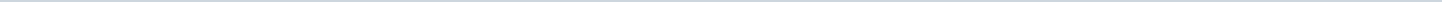 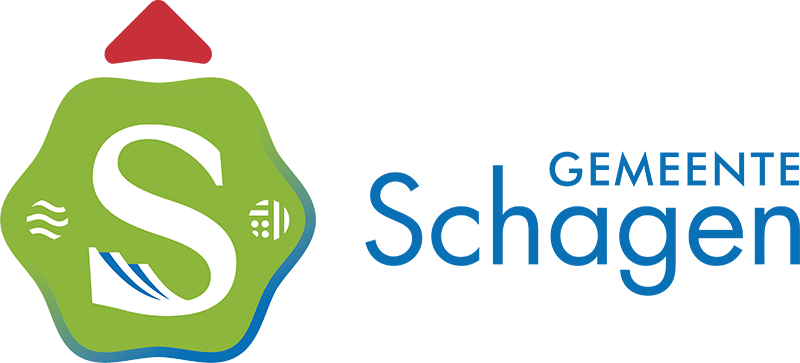 Gemeente SchagenAangemaakt op:Gemeente Schagen29-03-2024 10:43Besluitenlijsten4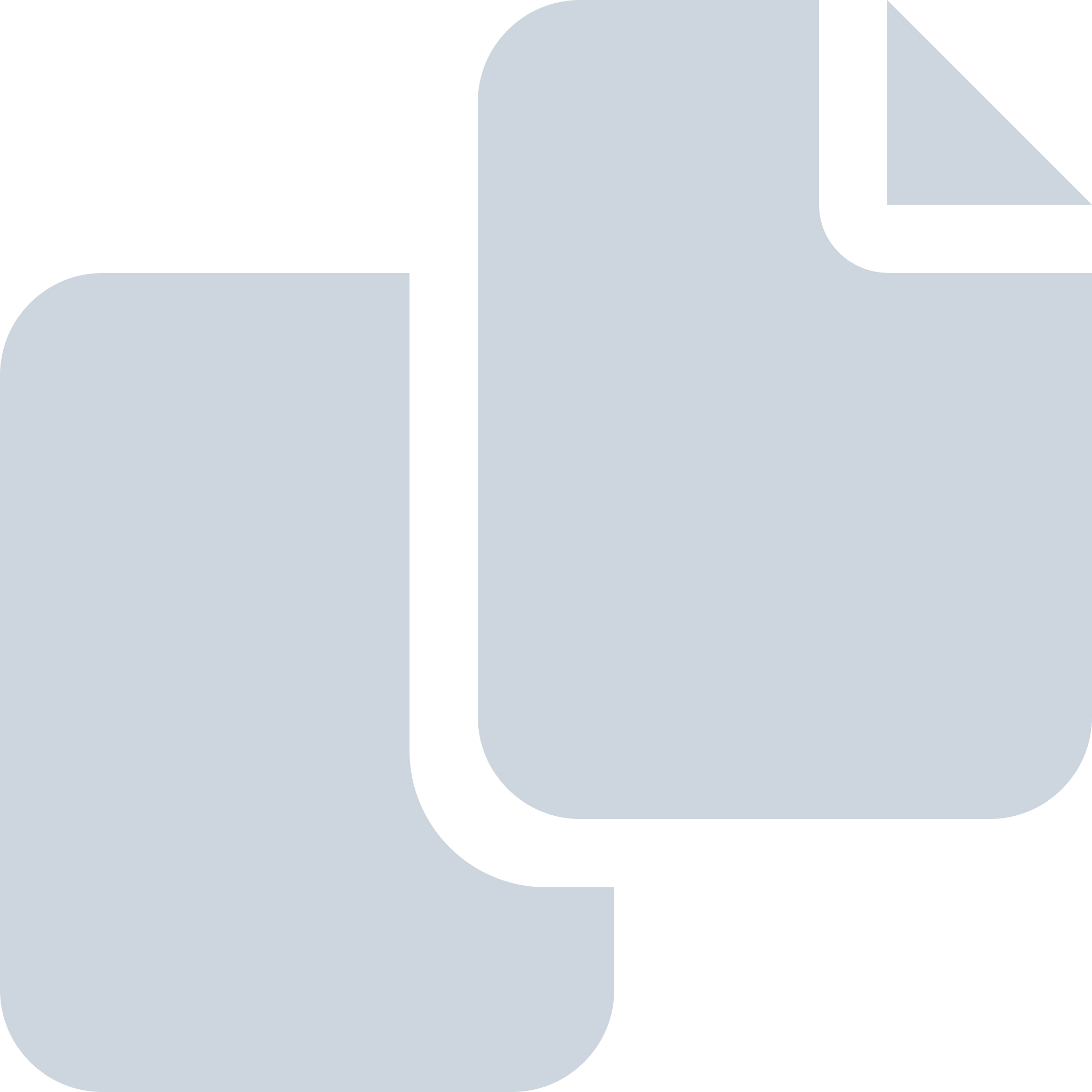 Periode: april 2023#Naam van documentPub. datumInfo1.2023-04-18 vastgestelde openbare BenW besluitenlijst.pdf25-04-2023PDF,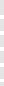 63,75 KB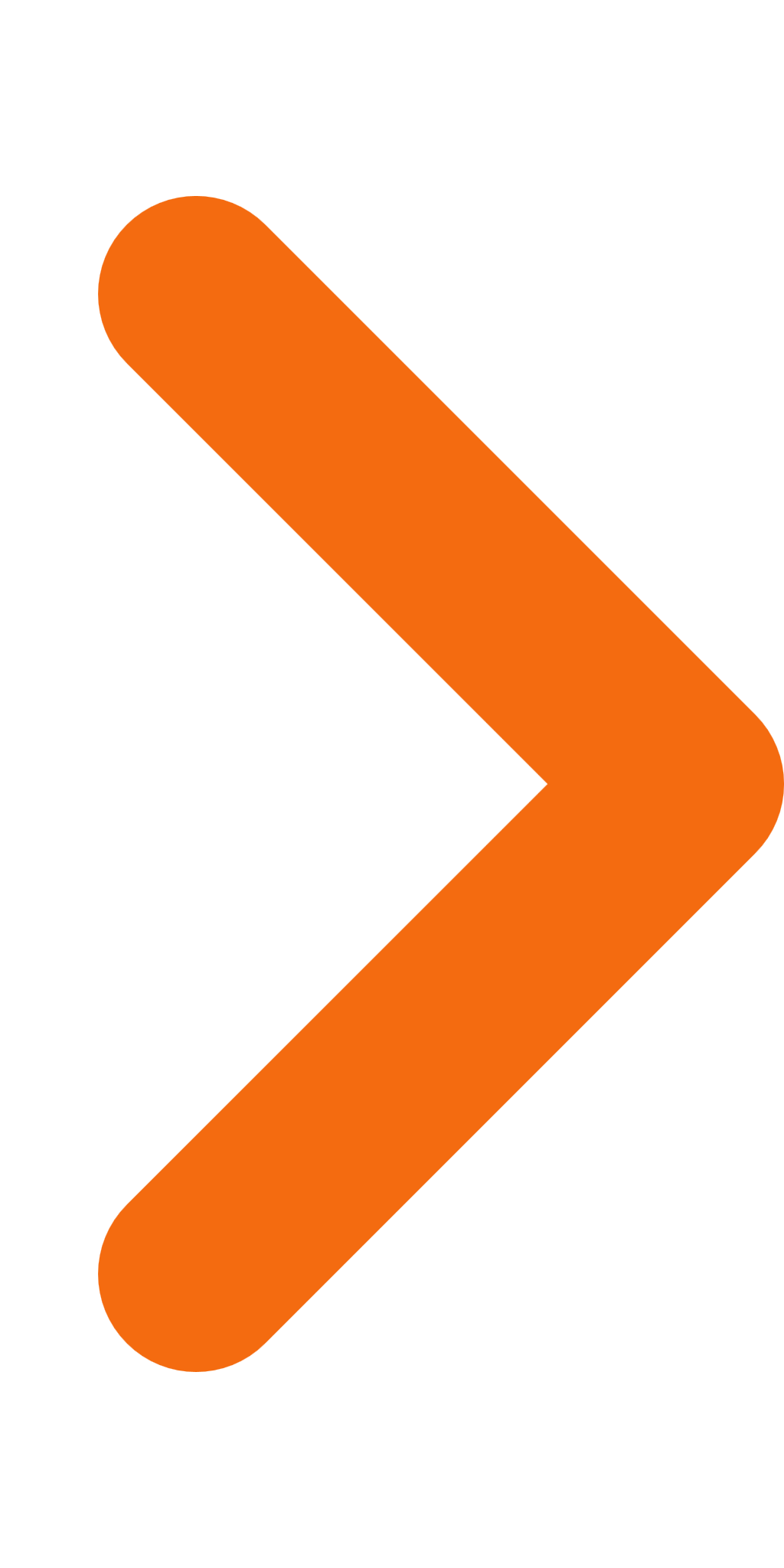 2.2023-04-11 vastgestelde openbare BenW besluitenlijst.pdf18-04-2023PDF,67,28 KB3.2023-04-04 vastgestelde openbare BenW besluitenlijst.pdf11-04-2023PDF,79,06 KB4.2023-03-28 vastgestelde openbare BenW besluitenlijst.pdf05-04-2023PDF,69,03 KB